Your recent request for information is replicated below, together with our response.Could Police Scotland or NHS Grampian ﻿inform me if Detainees received Methadone prior to mid 2014.  Who dispensed the methadone was it individual poultice surgeons, GMED or Moray Drugs and Alcohol.
Did it change with NHS Grampian taking sole responsibility, as per the memorandum of understanding agreement.  Was this a written policy or a unwritten policy.We are unable to confirm whether any individuals detained in police custody in the period up to ‘mid 2014’ received methadone and section 17 of the Act applies - the information sought is not held by Police Scotland.
Any medication provided by a healthcare professional within police custody is done so under the control and policy of the NHS board area.  This includes both pre and post 2014. 
Queries relating to what specific medication was or was not administered during these times should be directed to the NHS for their consideration.If you require any further assistance please contact us quoting the reference above.You can request a review of this response within the next 40 working days by email or by letter (Information Management - FOI, Police Scotland, Clyde Gateway, 2 French Street, Dalmarnock, G40 4EH).  Requests must include the reason for your dissatisfaction.If you remain dissatisfied following our review response, you can appeal to the Office of the Scottish Information Commissioner (OSIC) within 6 months - online, by email or by letter (OSIC, Kinburn Castle, Doubledykes Road, St Andrews, KY16 9DS).Following an OSIC appeal, you can appeal to the Court of Session on a point of law only. This response will be added to our Disclosure Log in seven days' time.Every effort has been taken to ensure our response is as accessible as possible. If you require this response to be provided in an alternative format, please let us know.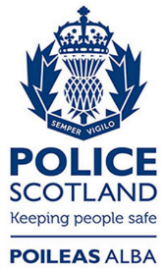 Freedom of Information ResponseOur reference:  FOI 23-1991Responded to:  1st September 2023